Объединение «Радуга творчества»Модуль «Бумажная вселенная»Педагог: Васюк Татьяна Павловна07.05.2020Тема 9: «Гирлянда на все случаи жизни».Тема 10: «Подарок своими руками».Дорогие ребята, посмотрите видео «Как сделать гирлянду из бумаги», перейдя по ссылке https://www.youtube.com/watch?v=WWwifWSWNjoи попробуйте сделать такую же самостоятельно.Посмотрите видео «Объёмная открытка на 9 Мая своими руками», перейдя по ссылке https://www.youtube.com/watch?v=bb8I1V1XGtYи сделайте такую же самостоятельно.Форма контроля (обратная связь).Дорогие ребята, сфотографируйте готовые работы и пришлите мне на электронную почту, через Ватсап или ВКонтакте.Объединение «Радуга творчества»Модуль «Бумажная вселенная»Педагог: Васюк Татьяна Павловна14.05.2020Тема 11: «Итоговое занятие».Дорогие  ребята!Я рада приветствовать вас на нашем заключительном занятии. В ходе сегодняшней встречи  мы подведём итоги работы объединения по модулю «Бумажная вселенная» в этом учебном году.Вам необходимо будет ответить на вопросы и самостоятельно сделать поделку из бумаги в технике оригами.1. «Немного из истории»Внимательно прочти  вопросы и выбери из предложенных вариантов правильный, на твой взгляд, ответ. Отметь его любым знаком или подчеркни.1. В какой стране изобрели бумагу?                   1) Япония                   2) Китай                   3) Египет2. Перечисли предшественников бумаги.                   1)                   2)                   3)                   4)                   5)                   6)3. Какое насекомое помогло в изобретении бумаги?                  1) Бабочка                  2) Пчела                  3) Оса2. «Знатоки»Выбери из предложенных вариантов ответов один или несколько, на твой взгляд, верных. Отметь их любым знаком или подчеркни.1. Что означает в переводе слово «оригами»?		1) Мятая бумага		2) Сложенная бумага                   3) Гофрированная бумага2. Перечисли наиболее известные виды бумаги.                    1)                    2)                    3)                    4)                    5)                    6)3. Какими из перечисленных способов можно  изготовить квадрат?Складывание из прямоугольникаШаблонная обводка и вырезание ножницамиПримерно на глазРазметка с помощью линейки и карандаша 3. «Умельцы»Прочитай схему и сложи по ней поделку.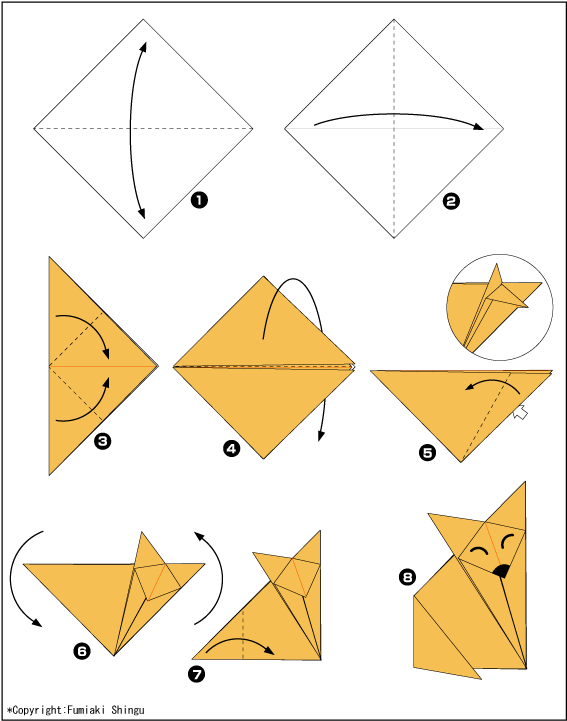 Форма контроля (обратная связь).Дорогие ребята, сфотографируйте свои ответы и готовые работы и пришлите мне на электронную почту, через Ватсап или ВКонтакте.